Automotive Chassis Systems 8th EditionChapter 17 – Power Brake Unit Operation, Diagnosis, and ServiceLesson PlanCHAPTER SUMMARY: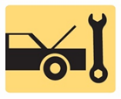 1. The Need for Power Brake Assist and Principle of Vacuum2. Vacuum Booster Theory, Vacuum Check Valve, and Vacuum Brake Booster Operation3. Dual- (Tandem-) Diaphragm Vacuum Boosters and Brake Assist System4. Vacuum Booster Operation Test and Vacuum Booster Leak Test5. Hydraulic System Leak Test and Pushrod Clearance Adjustment6. Vacuum Booster Disassembly and Service and Hydro-Boos Hydraulic Brake Booster7. Hydro-Boost Symptom-Based Guide_____________________________________________________________________________________OBJECTIVES: 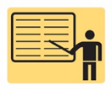 1. Discuss the need for power brake assist.2. State the principles of vacuum and the vacuum booster theory.3. Discuss the operation of a vacuum check valve, vacuum brake booster, dual-diaphragm vacuum boosters, and brake assist system.4. Discuss the vacuum booster operation test, vacuum booster leak test, and hydraulic system leak test.5. Describe how to adjust the pushrod length and disassemble the vacuum brake booster for service.6. Explain the operation and diagnosis of Hydro-boost hydraulic brake booster._____________________________________________________________________________________RESOURCES: (All resources may be found at jameshalderman.com)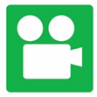 1. Task Sheet: Vacuum Power Brake Booster Test2. Task Sheet: Vacuum Supply/Manifold or Auxiliary Pump3. Task Sheet: Vacuum-Type Power Booster Unit4. Task Sheet: Hydro-Boost Test5. Task Sheet: Master Cylinder Pushrod Length6. Crossword Puzzle and Word Search 7. Videos: ASE A5 Brakes8. Animations: ASE A5 Brakes_____________________________________________________________________________________ACTIVITIES: 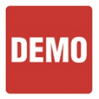 1. Task Sheet: Vacuum Power Brake Booster Test2. Task Sheet: Vacuum Supply/Manifold or Auxiliary Pump3. Task Sheet: Vacuum-Type Power Booster Unit4. Task Sheet: Hydro-Boost Test5. Task Sheet: Master Cylinder Pushrod Length_____________________________________________________________________________________ASSIGNMENTS: 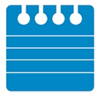 1. Chapter crossword and word search puzzles from the website.2. Complete end of chapter quiz from the textbook. 3. Complete multiple choice and short answer quizzes downloaded from the website._____________________________________________________________________________________Automotive Chassis Systems 8th EditionChapter 17 – Power Brake Unit Operation, Diagnosis, and ServiceLesson PlanCLASS DISCUSSION: 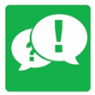 1. Review and group discussion chapter Frequently Asked Questions and Tech Tips sections. 2. Review and group discussion of the five (5) chapter Review Questions._____________________________________________________________________________________NOTES AND EVALUATION: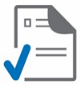 _____________________________________________________________________________________